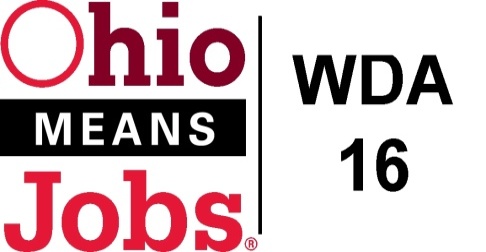 Workforce Development Board MeetingDecember 4, 2020   10:00 amGoToMeetings                                                                                            Meeting MinutesCall to Order:   Meeting called to order by Tammy Sanderson, Board Chair at 10:06 am.Roll Call by Rob GuentterBoard Member Attendees: Ed Good, Ed Mowrer, Sherri Lewis, Alison Kerns, Tammy Sanderson, Tai Carter, Nicole Paulette, Steve Carson, Bob Hendricks, Darla Monteleone, Rich Milleson, Karen D’Anniballe, Anita Petrella, Marc Manheim, and Karla Martin Quorum established.    Non-Member Attendees: Jeff Felton, Michelle Santin, Kate Offenberger, Mike Schlanz, Lori Hawthorne, Rich Gualtiere, Rebecca Safko, Deb Knight, Jennifer Burns, Rob Guentter and Bradley Wells Approval of Board 9/18/20 MinutesMotion 20-2020   Motion to approve 9/18/20 Meeting Minutes1st Ed Good    2nd   Steve Carson   All in Favor Financial/Participants ReportsRebecca provided the financial report based on the October 2020 statements.  Motion 21-2020   Motion to approve financial report as presented1st Marc Manheim   2nd   Steve Carson   All in Favor  Transfers:   None this periodBoard Member Resignation and RecognitionKyle Brown has submitted his resignation to the Board upon his recent retirement from IBEW.Motion 22-2020 to recognize Kyle Brown for his many years of service on WDB16 and his contributions to improve the quality of workforce services in our area.  1st Ed Good   2nd   Alison Kerns   All in Favor WDA16 Board LeadershipElections were held for both Chair and Vice Chair to serve from January 1, 2021 to June 30 2022.Chair:  Nomination for Tammy Sanderson to serve as Chair by Ed Good, Second by Marc ManheimMove to close nominations for Chair by Ed Good, Second by Bob HendricksMotion 23-2020 to elect Tammy Sanderson as Board Chair from 1/1/2020 to 6/30/2022 passed by unanimous consent.There were no nominations for Vice Chair and Tammy asked the business representatives on the Board to   consider serving in this position.  This will be on the March 2021 agenda.WIOA UpdateRob Guentter shared a written Staff-to-the-Board report which included: Virtual Job Fairs: first set for Jan 19, 2021 focusing on warehouse and transportation jobsBRN Business OutreachWDA16 Performance Measures 2020-21WDB16 Board Recertification- submitted and approved by the StatePathways Home updateMotion 24-2020 to approve the staff report as presented1st Ed Good   2nd Nicole Paulette   All in Favor Operator updates:Belmont Co:  Mike reported that 90% of training requests are for CDL and that visitors to the job center are still slow.  4 clients have been approved for CDL training from the COVID NDWG funding.  The Resource Room update project is completed.                 The OH32 Flood Grant project will continue into 2021 thanks to an approved grant extension.  Belmont is part of a CCMEP pilot project with Mathematica for staff case management training which focuses on providing better client services and outcomes.Carroll Co:  Jennifer shared that Resource Room is open, and they have completed their Resource Room update with 4 new work stations and other supportive equipment.  The county is working to help address the 300 person AAM plant closing, resulting from a recent fire.Harrison Co: Lori said Harrison OMJ is open by appointment.  The Resource Room technology and furniture installations have been finalized and the space is easier to clean and looks great!    Rich added that 7 CCMEP youth are working and they are trying to grow those numbers with outreach.  At present, they have no access to students at the schools.  Jefferson Co:  Rich stated that their CCMEP Summer Youth Program has 60 working youth which is much higher than the 20 they would normally have this time of year (likely given they have more flexible school schedules).   The Resource Room updates are complete and is open to the public.  Client services are by appointment only.  Jefferson Co ended their OH-32 Dislocated Worker Flood grant on November 6, and completed work on all   approved clean-up sites.The Opioid 3 grant program has gained access to the Easter Ohio Correctional Center (EOCC) and participants are being added to the program.Reemployment Services and Eligibility Assessment (RESEA)Motion 25-2020 to accept RESA funding from the State and enter into a sub-contract agreement with Jefferson Co CAC to deliver RESEA services to the area in a contract not to exceed. PY 2020 funding $40,691.36 and PY 2021 funding $58,165.891st Bob Hendricks   2nd   Ed Good    All in Favor .OH 32 Flood Inspection ServicesMotion 26-2020 to extend the RFG Associates Inc OH 32 flood inspection services contract form 12/1/20 to 6/30/21 at $375 per month of delivered inspection services.1st Ed Mowrer   2nd   Nicole Paulette   All in Favor   2021 WDB16 Meeting ScheduleThe Board verbally agreed to the following 2021 meeting schedule:Friday March 19, 2021              10AM GoToMeeting  Friday June 18, 2021                 10AM GoToMeeting  Friday September 17, 2021      TBD  Friday December 10, 2021       TBDAdditional Discussion      12. Next Meetings – Friday March 19, 2021 10:00 am GoToMeeting Motion to AdjournMotion 27-2020 to adjourn1st Ed Good   2nd Nicole Paulette   All in Favor Adjournment-   11:01 am____________________________________________________       ____________Board Chair                                                                                                     Date